Harmonogram „Konkursu wiedzy o Mazowszu” 
w roku szkolnym 2019/2020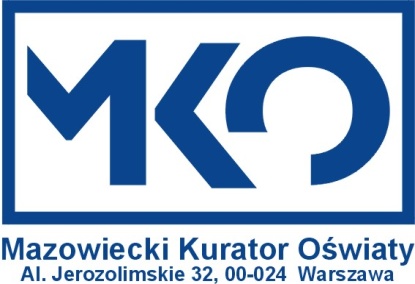 L.p.DziałanieDataUwagi1Ogłoszenie konkursu9 września 2019 r.Informacja na stronach MKO i MSCDN Regulamin 
wraz z załącznikami2Zgłoszenie szkoły do konkursu11 października 2019 r.Elektroniczny formularz deklaracji uczestnictwa na Platformie Konkursów MSCDN http://konkursy.mscdn.pl 3Realizacja projektówmiędzy 30 września 2019 r. i 30 grudnia 2019 r.4Przesłanie sprawozdań 
z realizacji projektów1-15 stycznia 2020 r.Załącznik nr 45Test – etap szkolny27 lutego 2020 r.Protokół  - Załącznik nr 56Ocena projektów I17 lutego – 13 marca 2020 r.Protokół  - Załącznik nr 67Test – etap rejonowy25 marca 2020 r.Protokół  - Załącznik nr 78Ogłoszenie wyników II etapu26 marca 2020 r.9Ocena projektów II1 – 30 kwietnia 2020 r.Protokół  - Załącznik nr 810Test – etap wojewódzki6 maja 2020 r.Protokół  - Załącznik nr 911Ogłoszenie wyników 7 maja 2020 r.12Uroczyste podsumowanie Konkursukoniec maja/początek czerwca 2020 r. 